لجنة البرنامج والميزانيةالدورة السادسة والعشرونجنيف، من 10 إلى 14 يوليو 2017فتح مكاتب خارجية جديدة للويبو خلال الثنائية 2018/19تصويبالصفحة 52 من مرفق الوثيقة WO/PBC/26/7 تصبح كالآتي:اسم البلد الراغب في فتح مكتب خارجي:الإمارات العربية المتحدةبصفة وطنية		نيابة عن مجموعة بلدان أو مجموعة إقليمية	إذا كان الاقتراح مقدما نيابة عن مجموعة بلدان أو مجموعة إقليمية، فيرجى ذكر كل البلدان المعنية أو اسم المجموعة الإقليمية:[البحرين، الكويت، قطر][نهاية الوثيقة]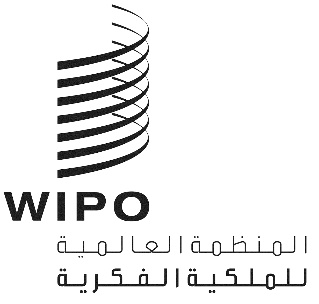 AWO/PBC/26/7 CORR.WO/PBC/26/7 CORR.WO/PBC/26/7 CORR.الأصل: بالإنكليزيةالأصل: بالإنكليزيةالأصل: بالإنكليزيةالتاريخ: 22 مايو 2017التاريخ: 22 مايو 2017التاريخ: 22 مايو 2017